Task 2 CRAT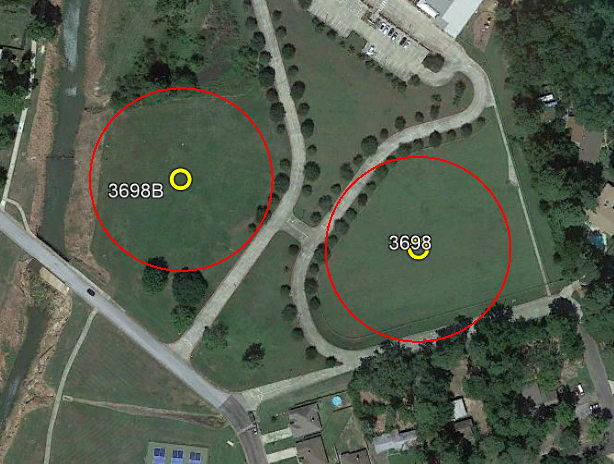 Marker Orange – FreeValid times for scoring areaminutes – seconds after the hourB								A00.00 – 	09.59					10.00 -	19.5920.00 – 	29.59					30.00 - 	39.5940.00 - 	49.59					50.00 - 	59.59June 14, 2023